Sample Course Outline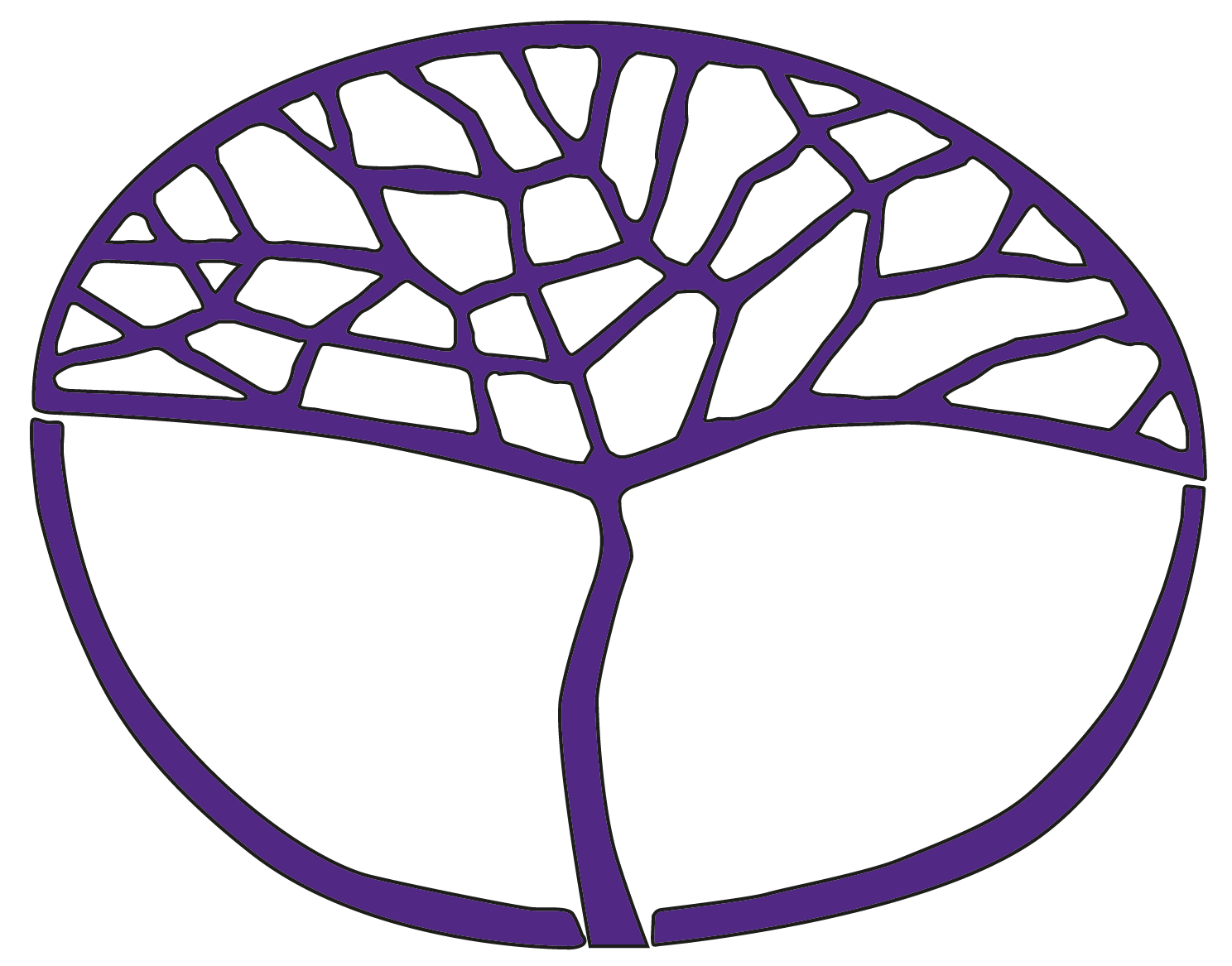 Visual ArtsGeneral Year 11Acknowledgement of CountryKaya. The School Curriculum and Standards Authority (the Authority) acknowledges that our offices are on Whadjuk Noongar boodjar and that we deliver our services on the country of many traditional custodians and language groups throughout Western Australia. The Authority acknowledges the traditional custodians throughout Western Australia and their continuing connection to land, waters and community. We offer our respect to Elders past and present.Copyright© School Curriculum and Standards Authority, 2023This document – apart from any third-party copyright material contained in it – may be freely copied, or communicated on an intranet, for non-commercial purposes in educational institutions, provided that the School Curriculum and Standards Authority (the Authority) is acknowledged as the copyright owner, and that the Authority’s moral rights are not infringed.Copying or communication for any other purpose can be done only within the terms of the Copyright Act 1968 or with prior written permission of the Authority. Copying or communication of any third-party copyright material can be done only within the terms of the Copyright Act 1968 or with permission of the copyright owners.Any content in this document that has been derived from the Australian Curriculum may be used under the terms of the Creative Commons Attribution 4.0 International licence.DisclaimerAny resources such as texts, websites and so on that may be referred to in this document are provided as examples of resources that teachers can use to support their learning programs. Their inclusion does not imply that they are mandatory or that they are the only resources relevant to the course. Teachers must exercise their professional judgement as to the appropriateness of any they may wish to use.Sample course outlineVisual Arts – General Year 11Unit 1 – ExperiencesNote: The course outline indicates key content being taught. Refer to the task/s being completed at the time to make connections to the learning and related activities required.Semester 1Unit 2 – ExplorationsSemester 2WeekSyllabus content and key teaching points1Unit Focus: Experiences—Sculptural bust/portraitSyllabus contentInquiryexplore drawing and different ways to represent ideas, objects and subject matterKey teaching points and tasksProduction Task 12–4Syllabus contentInquiryexplore themes and develop artwork using a variety of stimulus material and approachesVisual languageexplore visual language in directed tasks and activitiesArt forms, media and techniquestest and explore media when developing artworkKey teaching points and tasksProduction Task 1Inquirydevelop artwork through experimentation and media manipulationannotate steps, procedures and processes used to create artwork5–7Syllabus contentInquiryfollow steps, procedures and processes to produce artworkVisual influenceexamine specific artists and artwork with similar techniques, subject matter or approachesSocial, cultural and historical contextsidentify features of specific artwork or movementsmake connections between artwork according to when, where and why they were createdVisual analysisuse guided questions and critical analysis frameworks to discuss artworkdescribe subject, mood, feelings, atmosphere and meaning in artworkrefer to visual language – elements and principles of artdiscuss how artwork has been composedKey teaching points and tasksProduction Task 1Investigation Task 3Analysis Task 2 due Week 6Inquiryexplore ways to create artwork using a range of stimulus materials, sources of information and drawing approachesdevelop artwork through experimentation and media manipulationVisual languageexplore ways to use visual language – elements and principles of art in the development of artworkArt forms, media and techniquestest and explore with materials and techniques to achieve particular effectsArt practiceapply skills and processes purposefully in specific art formsSocial, cultural and historical contextsdiscuss factors that have influenced the production of specific artwork8–12Syllabus contentVisual languagedevelop artwork using specific visual art language – elements and principles of artVisual influence select sources of information and inspiration to develop own artworkArt forms, media and techniquesuse demonstrated techniques in selected art formsArt practicemake sound choices when developing artworkapply skills and processes sensitively in specific art formsuse safe and appropriate work practices, respecting and acknowledging the work of othersReflectionidentify and discuss ways to improve artworkPersonal responseprovide and explain personal opinions about artworkshare opinions about artwork and accept the views of othersMeaning and purposediscuss the meaning and purpose of art created in different times and placesinterpret artwork from a range of contextsSocial, cultural and historical contextsidentify features of specific artwork or movementsKey teaching points and tasksProduction Task 1 Part A due Week 8Investigation Task 3 due Week 11Visual influenceexplore techniques used by different artistsArt forms, media and techniquesrefine the use of media, materials and/or techniques to achieve particular effectsArt practiceapply skills and processes sensitively in specific art formsPersonal responseinterpret the subject and explain ways artists have explored ideas in artworkSocial, cultural and historical contextsdiscuss contextual factors that have influenced artists and their artwork.13Syllabus contentArt practiceuse safe and appropriate work practices, respecting and acknowledging the work of othersPresentationorganise work in progress and display areaReflectionongoing self-evaluationKey teaching points and tasksProduction Task 1Art practiceapply skills and processes sensitively in specific art formsfollow correct processes for producing artworkPresentationrecord processes in developing artwork14–15Syllabus contentPresentationdisplay finished artwork with an audience in mindReflectionevaluate the success of finished artworkKey teaching points and tasksProduction Task 1 Part B due Week 15WeekSyllabus content and key teaching points1Unit Focus: Explorations – LandscapeSyllabus contentInquiryexplore ways to create artwork using a range of stimulus materials, sources of information and drawing approachesKey teaching points and tasksProduction Task 42–4Syllabus contentInquiryexplore ways to create artwork using a range of stimulus materials, sources of information and drawing approachesdevelop artwork through experimentation and media manipulationannotate steps, procedures and processes used to create artworkVisual languageexplore ways to use visual language – elements and principles of art – in the development of artworkVisual analysisuse guided questions and critical analysis frameworks to discuss artworkdescribe concepts, materials, forms, techniques and processes in artworkrefer to visual language – elements and principles of artdescribe artwork using art terminologyKey teaching points and tasksProduction Task 4Analysis Task 5 due Week 45–7Syllabus contentMeaning and purposeidentify the purpose and interpret meaning communicated in artwork from a variety of times or placesSocial, cultural and historical contextsidentify features of artwork belonging to certain artists, movements, times or placesdiscuss factors that have influenced the production of specific artworkInquiryexplore ways to create artwork using a range of stimulus materials, sources of information and drawing approachesdevelop artwork through experimentation and media manipulationannotate steps, procedures and processes used to create artworkArt forms, media and techniquestest and explore with materials and techniques to achieve particular effectsKey teaching points and tasksProduction Task 4Commence Investigation Task 6Visual languageexplore visual language in the development of artworkVisual influenceexplore techniques used by artists for inspiration8–12Syllabus contentVisual languageexplore ways to use visual language – elements and principles of art – in the development of artworkVisual influenceexplore techniques used by different artistsArt forms, media and techniquestest and explore with materials and techniques to achieve particular effectuse demonstrated techniques in selected art formsArt practiceapply skills and processes sensitively in specific art formsfollow correct processes to develop and produce artworkuse safe and appropriate work practices, respecting and acknowledging the work of othersReflectionongoing self-evaluationPersonal responseexplain and give reasons for personal opinions about artworkinterpret the subject and explain ways artists have explored ideas in artworkMeaning and purposeidentify the purpose and interpret meaning communicated in artwork from a variety of times or placesSocial, cultural and historical contextsidentify features of artwork belonging to certain artists, movements, times or placesdiscuss factors that have influenced the production of specific artworkKey teaching points and tasksProduction Task 4 Part A due Week 8Work on resolved artwork from Week 11 Investigation Task 6 due Week 813Syllabus contentArt forms, media and techniquestest and explore with materials and techniques to achieve particular effectuse demonstrated techniques in selected art formsArt practiceapply skills and processes sensitively in specific art formsfollow correct processes for producing artworkuse safe and appropriate work practices, respecting and acknowledging the work of othersPresentationrecord processes in developing artworkReflectionongoing self-evaluationKey teaching points and tasksProduction Task 414–15Syllabus contentPresentationdisplay finished artwork with an audience in mindReflectionappraise finished artwork and identify ways to improveKey teaching points and tasksProduction Task 4 Part B due Week 15